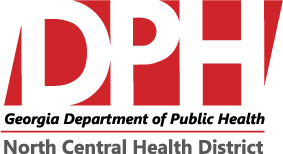 North Central Health DistrictStrategic National Stockpile (SNS) ProgramClosed Dispensing Site Enrollment FormFacility:  											_____Address:											_____		Street			City		State		Zip Code			CountyTelephone:  (		)				Fax:  (		)			_____1.	Facility Contact’s Name (primary):						_____						Last				First	Phone:  (	)			      After Hours Phone:  (	__)	__________E-Mail:				_____________________________________2.	Facility Contact’s Name (secondary):____					_____						        Last				First	Phone:  (	)			      After Hours Phone:  (	__)	__________E-Mail:				_____________________________________3.	Facility Contact’s Name (tertiary):______					_____						        Last				First	Phone:  (	)			      After Hours Phone:  (	__)	__________E-Mail:				_____________________________________Coordinating Physician’s Name:  							__________					   Medical License #:				_____By completing this form, your agency is enrolling to be a closed dispensing site.  A closed dispensing site (also known as a closed point of dispensing or closed POD) is an agency that agrees to dispense medication or administer vaccine to its employees, employees’ families, patients, students, and/or inmates in the event of a public health emergency that requires the release of Federal Strategic National Stockpile medication or vaccines.  Examples of the types of entities that register as a closed dispensing site are: a health care facility, mental health facility, business, college, detention center, prison, military institution, etc.To participate in the SNS Closed Dispensing Site program and receive, free of cost, Strategic National Stockpile antibiotics, vaccine, and/or medical supplies through the Department of Public Health, I agree to the following conditions:1.  	I am the (circle one) CEO, Business Manager, physician-in-chief or equivalent, president, Commander or other: ______________________________________________ and I have the authority to register on behalf of myself and all the practitioners, nurses, and others associated with this health care facility, mental health facility, business, college, detention center, prison, or military institution.2.	I agree to provide the North Central Health District (NCHD) with the number of employees, employees’ family members, and clients to receive medication and/or vaccine; this information will be updated annually upon renewal of the Closed Dispensing Site Enrollment Form.3.	I agree to have a coordinating physician who will oversee the dispensing of medications and/or administration of vaccine.  The physician does not have to be on-site, but staff will work under his/her direction.4.	The facility will follow the same treatment algorithms as used in the standing orders for the state.5.	A representative from the facility, with proper identification, will pick up medications, vaccines, and/or supplies from the designated location (location for pick-up will be determined at the time of the event).  The facility will provide NCHD with the name of the representative designated to pick up medications and/or vaccine prior to pick up.6.	Upon arrival to the designated pick-up location, the representative will present two personal ID’s, one issued by the facility, and a picture ID issued by the state.7.	The representative will sign for all medications, vaccines and/or supplies received.8.	The facility will be responsible for administration of the medication/vaccine, distribution of information sheets, and collection of completed patient information forms.  Patient information forms will be returned to NCHD within 48 hours for patient tracking.9.	The facility will not charge for the medication/vaccine nor for any of the services provided as a part of the administration of the medication/vaccine.10.	The facility will return all unused portions of the supplies to the North Central Health District with documentation showing they have been maintained properly.11.	For the purpose of State and/or Federal Laws and regulations, I will maintain and make available all records to the North Central Health District, Georgia Department of Public Health, Centers for Disease Control and Prevention, the U.S. Department of Health and Human Services, and/or their assignees or agents.12.	I may withdraw my facility from the SNS Closed Dispensing Site program at any time for any reason by contacting the North Central Health District, Office of Emergency Preparedness.  I understand that participation in the SNS Closed Dispensing Site program is contingent upon complying with the conditions outlined above.Number of Employees, Family members, patients/students/inmates (as applicable):# of staff/employees/faculty								# of staff/employee/faculty family members (staff # X 3.2)				# patients/students/inmates (circle one)							# other group: _________________							TOTAL Number of Persons needing medication/vaccinations			_____This form is to be submitted to and kept on file at the North Central Health District, Office of Emergency Preparedness, and must be updated in accordance with State policy.Original Copy to be kept on file at:North Central Health District, Office of Emergency PreparednessCopy to be sent to North Central Health District, District Health DirectorCopy to be sent to _________________ County Health DepartmentCopy to be sent to SNS Program OfficeCopy to be given to FacilityFor more information on this Enrollment Form or Becoming a Closed Dispensing Site, contact:Laurice Bentley				OR 		Miranda HelmsNorth Central Health District 				North Central Health DistrictOffice of Emergency Preparedness			Office of Emergency Preparedness 201 Second St., Suite 1100				201 Second St., Suite 1100,  31201					Macon, GA 31201478-751-3346 (direct line)				478-207-1412 (direct line)478-751-4575 (FAX)					478-751-4575 (FAX)Laurice.Bentley@dph.ga.gov				miranda.helms@dph.ga.gov Initial Enrollment         Date: Renewal             Date: